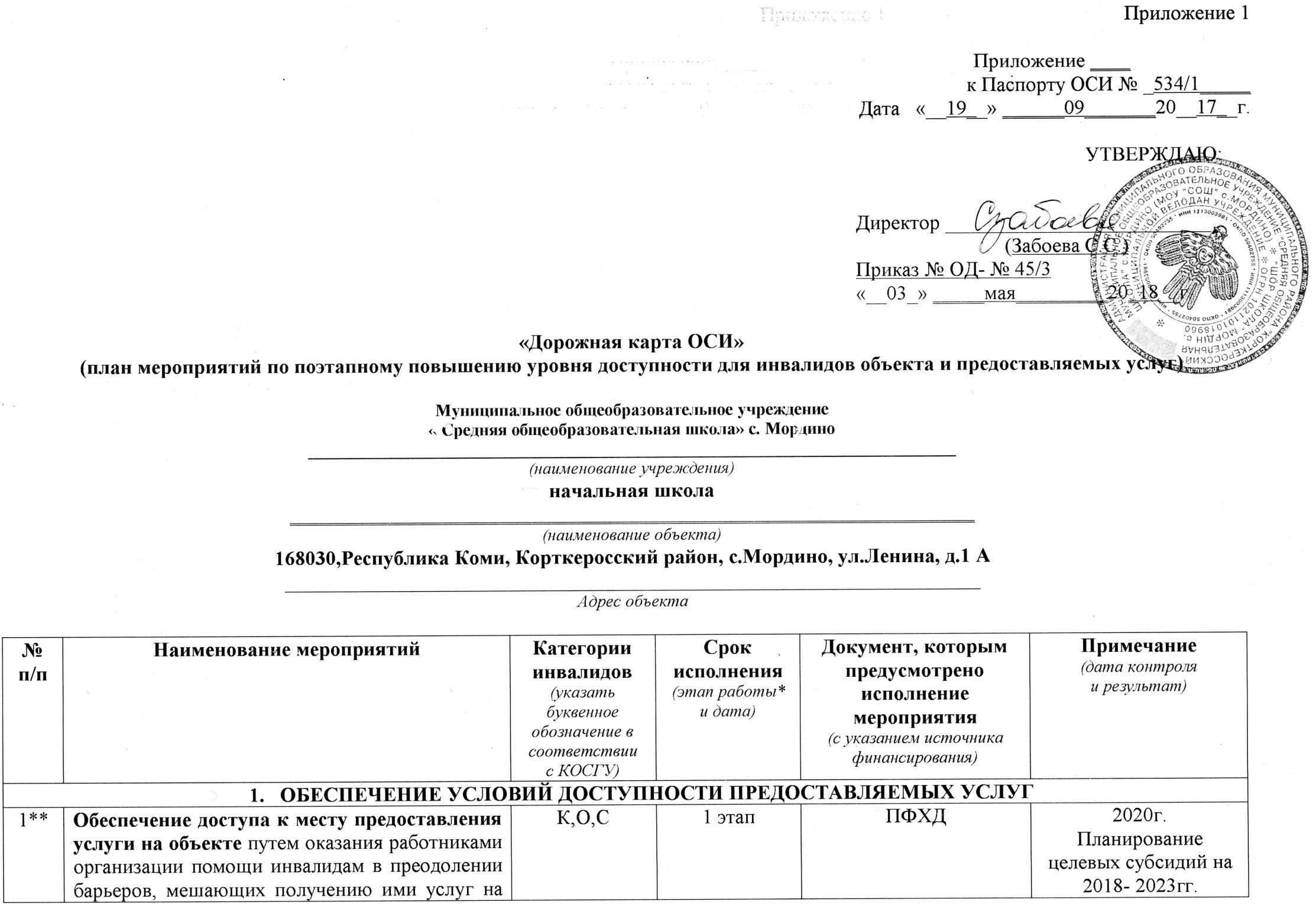 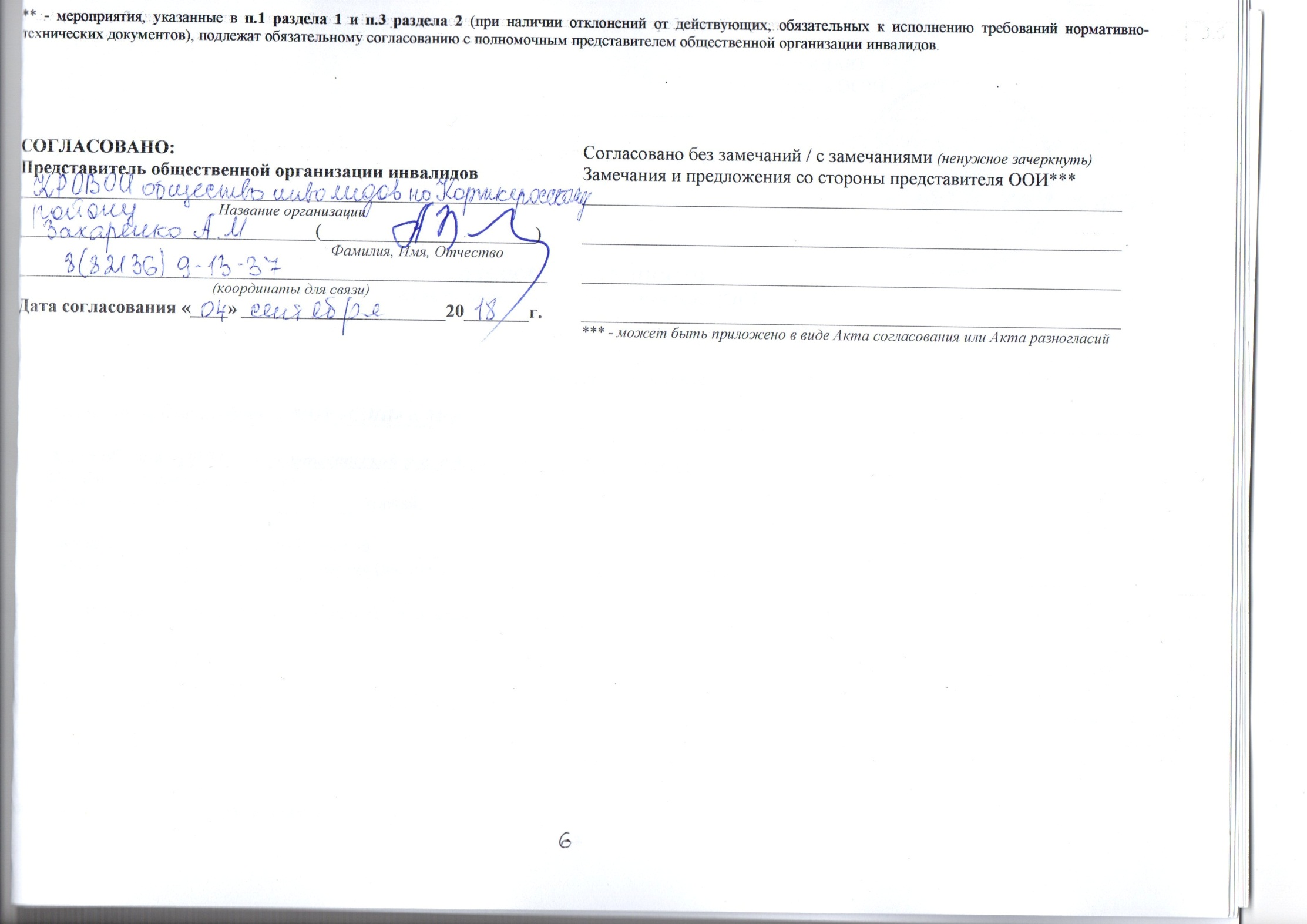 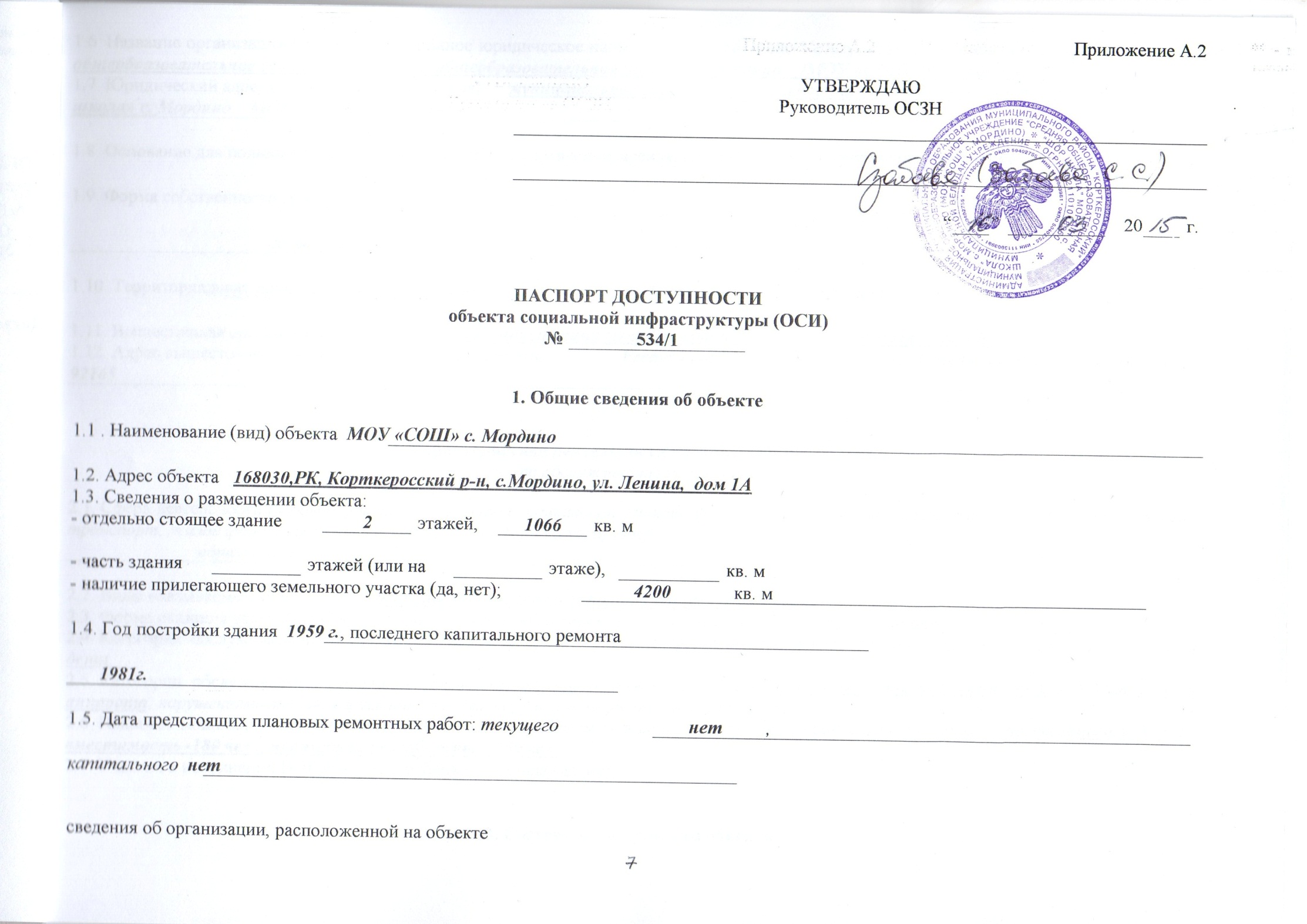 1.6. Название организации (учреждения), (полное юридическое наименование – согласно Уставу, краткое наименование)   муниципальное общеобразовательное учреждеие «Средняя общеобразовательная школа» с. Мордино    (МОУ «СОШ» с. Мордино)1.7. Юридический адрес организации (учреждения)      муниципальное общеобразовательное учреждеие «Средняя общеобразовательная школа» с. Мордино    МОУ «СОШ» с. Мордино1.8. Основание для пользования объектом (оперативное управление, аренда, собственность)  оперативное управление1.9. Форма собственности (государственная, негосударственная)                                             государственная1.10. Территориальная принадлежность (федеральная, региональная, муниципальная)  муниципальная1.11. Вышестоящая организация (наименование)  Администрация муниципального          района «Корткеросский»                          1.12. Адрес вышестоящей организации, другие координаты                 Республика Коми, с. Корткерос, ул. Советская, д.225, тел. 8(2136) 921652. Характеристика деятельности организации на объекте
(по обслуживанию населения)2.1. Сфера деятельности (здравоохранение, образование, социальная защита, физическая культура и спорт, культура, связь и информация, транспорт, жилой фонд, потребительский рынок и сфера услуг, другое)                            образование2.2. Виды оказываемых услуг    ______основное общее, среднее( полное) общее   образование2.3. Форма оказания услуг: (на объекте, с длительным пребыванием, в т.ч. проживанием, на дому, дистанционно)_____на дому2.4. Категории обслуживаемого населения по возрасту: (дети, взрослые трудоспособного возраста, пожилые; все возрастные категории)   дети___2.5. Категории обслуживаемых инвалидов: инвалиды, передвигающиеся на коляске, инвалиды с нарушениями опорно-двигательного аппарата; нарушениями зрения, нарушениями слуха, нарушениями умственного развития   2.6. Плановая мощность: посещаемость (количество обслуживаемых в день), вместимость, пропускная способность посещаемость -50чел., вместимость -180 чел ., пропускная способность – 150 чел.2.7. Участие в исполнении ИПР инвалида, ребенка-инвалида (да, нет)3. Состояние доступности объекта3.1. Путь следования к объекту пассажирским транспортом (описать маршрут движения с использованием пассажирского транспорта)
Рейсовый автобус № 529 маршрут «Намск- Корткерос- Сыктывкар»	,наличие адаптированного пассажирского транспорта к объекту
Имеются 2 единицы техники МОУ «СОШ» с.Мордино ПАЗ 320537-70 гос.рег. № О 088АК, ГАЗ 322132 гос.рег. № О 007 НХ3.2. Путь к объекту от ближайшей остановки пассажирского транспорта:3.2.1. расстояние до объекта от остановки транспорта         200		м3.2.2. время движения (пешком)  	5-7	мин.3.2.3. наличие выделенного от проезжей части пешеходного пути (да, нет)
3.2.4. Перекрестки: нерегулируемые; регулируемые, со звуковой сигнализацией, таймером; нет3.2.5. Информация на пути следования к объекту: акустическая, тактильная, визуальная; нет3.2.6. Перепады высоты на пути: есть, нет (описать______________ )  Их обустройство для инвалидов на коляске: да, нет (______________)3.3. 1 – форма обслуживания ** Указывается один из вариантов: “А”, “Б”, “ДУ”, “ВНД”.3.4. Состояние доступности основных структурно-функциональных зон** Указывается: ДП-В – доступно полностью всем; ДП-И (К, О, С, Г, У) – доступно полностью избирательно (указать категории инвалидов); ДЧ-В – доступно частично всем; ДЧ-И (К, О, С, Г, У) – доступно частично избирательно (указать категории инвалидов); ДУ – доступно условно, ВНД – временно недоступно.3.5. Итоговое заключение о состоянии доступности ОСИ:
                                                            ВНД4. Управленческое решение4.1. Рекомендации по адаптации основных структурных элементов объекта* Указывается один из вариантов (видов работ): не нуждается; ремонт (текущий, капитальный); индивидуальное решение с ТСР; технические решения невозможны – организация альтернативной формы обслуживания.4.2. Период проведения работ  в рамках исполнения  ПФХД(указывается наименование документа: программы, плана)4.3. Ожидаемый результат (по состоянию доступности) после выполнения работ по адаптации  обеспечение доступности объектаОценка результата исполнения программы, плана (по состоянию доступности)  доступность после капитального ремонта4.4. Для принятия решения требуется, не требуется (нужное подчеркнуть):Согласование      Администрации  муниципального  района «Корткеросский»Имеется заключение уполномоченной организации о состоянии доступности объекта (наименование документа и выдавшей его организации, дата), прилагается4.5. Информация размещена (обновлена) на Карте доступности субъекта Российской Федерации дата  на сайте школы mordino.ucoz.ru(наименование сайта, портала)5. Особые отметкиПаспорт сформирован на основании:2. Акта обследования объекта: № акта 1 3. Решения Комиссии  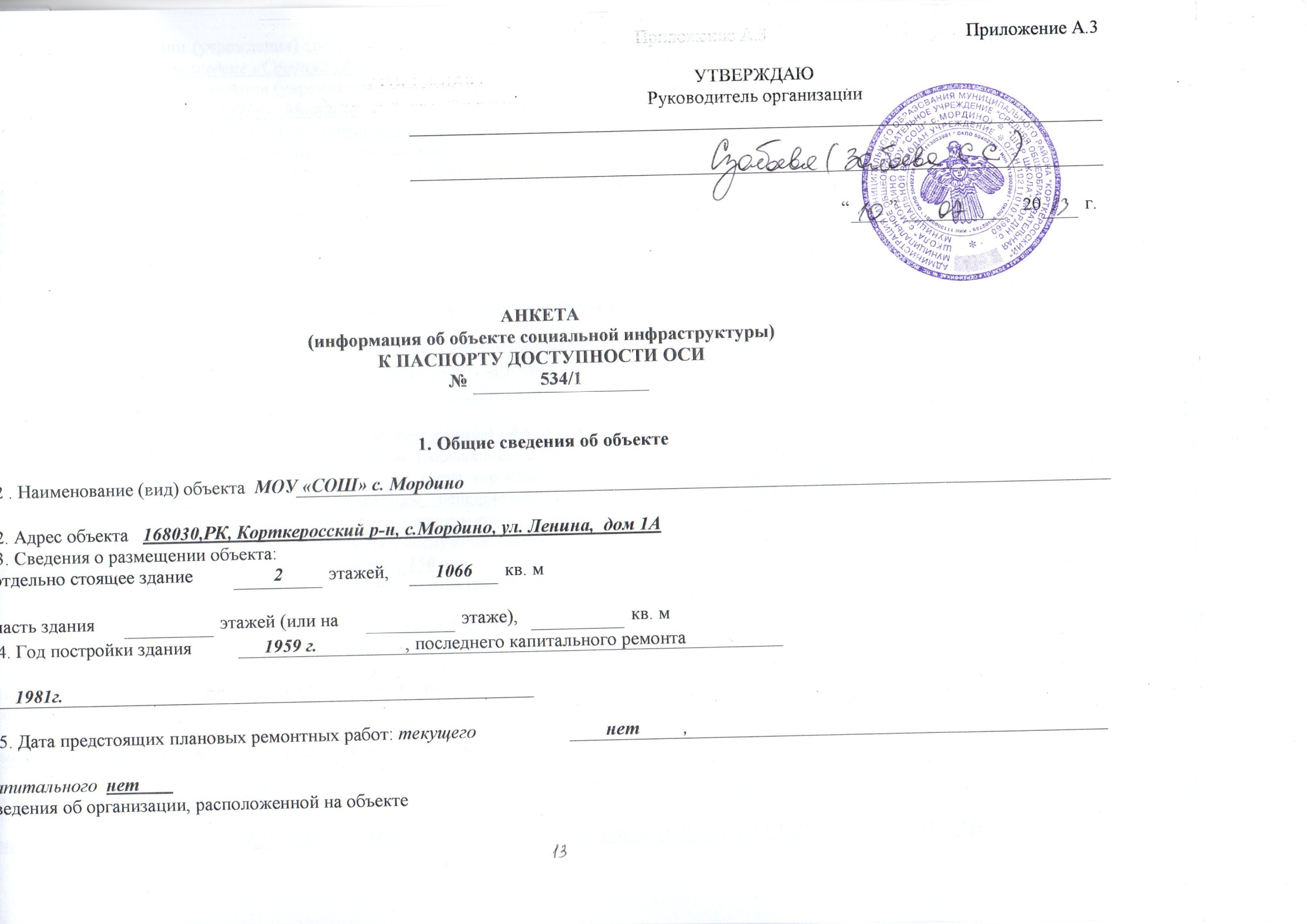 1.6. Название организации (учреждения) (полное юридическое наименование – согласно Уставу, краткое наименование)  муниципальное общеобразовательное учреждеие «Средняя общеобразовательная школа» с. Мордино    (МОУ «СОШ» с. Мордино)1.7. Юридический адрес организации (учреждения)  муниципальное общеобразовательное учреждеие «Средняя общеобразовательная школа» с. Мордино    МОУ «СОШ» с. Мордино1.8. Основание для пользования объектом (оперативное управление, аренда, собственность)1.9. Форма собственности (государственная, негосударственная)1.10. Территориальная принадлежность (федеральная, региональная, муниципальная)1.11. Вышестоящая организация (наименование)  Администрация муниципального          района «Корткеросский»                     1.12. Адрес вышестоящей организации, другие координаты              Республика Коми, с. Корткерос, ул. Советская, д.225, тел. 8(2136) 921652. Характеристика деятельности организации на объекте2.1. Сфера деятельности (здравоохранение, образование, социальная защита, физическая культура и спорт, культура, связь и информация, транспорт, жилой фонд, потребительский рынок и сфера услуг, другое)                                              образование2.2. Виды оказываемых услуг  основное общее, среднее( полное) общее   образование2.3. Форма оказания услуг: (на объекте, с длительным пребыванием, в т.ч. проживанием, на дому, дистанционно)2.4. Категории обслуживаемого населения по возрасту: (дети, взрослые трудоспособного возраста, пожилые; все возрастные категории)2.5. Категории обслуживаемых инвалидов: инвалиды, передвигающиеся на коляске, инвалиды с нарушениями опорно-двигательного аппарата; нарушениями зрения, нарушениями слуха, нарушениями умственного развития2.6. Плановая мощность: посещаемость (количество обслуживаемых в день), вместимость, пропускная способность посещаемость -50чел., вместимость -180 чел ., пропускная способность – 150 чел2.7. Участие в исполнении ИПР инвалида, ребенка-инвалида (да, нет)3. Состояние доступности объекта для инвалидов
и других маломобильных групп населения (МГН)3.1. Путь следования к объекту пассажирским транспортом (описать маршрут движения с использованием пассажирского транспорта)
Рейсовый автобус № 529 маршрут «Намск- Корткерос- Сыктывкар»	,наличие адаптированного пассажирского транспорта к объекту
Имеются 2 единицы техники МОУ «СОШ» с.Мордино ПАЗ 320537-70 гос.рег. № О 088АК, ГАЗ 322132 гос.рег. № О 007 НХ3.2. Путь к объекту от ближайшей остановки пассажирского транспорта:3.2.1. расстояние до объекта от остановки транспорта                 200		м3.2.2. время движения (пешком)  	5-7	мин.3.2.3. наличие выделенного от проезжей части пешеходного пути (да, нет)
3.2.4. Перекрестки: нерегулируемые; регулируемые, со звуковой сигнализацией, таймером; нет3.2.5. Информация на пути следования к объекту: акустическая, тактильная, визуальная; нет3.2.6. Перепады высоты на пути: есть, нет (описать  _________________  )Их обустройство для инвалидов на коляске: да, нет ( описать ______)3.3. Вариант организации доступности ОСИ (формы обслуживания)* с учетом СП 35-101-2001* Указывается один из вариантов: “А”, “Б”, “ДУ”, “ВНД”.4. Управленческое решение (предложения по адаптации основных структурных элементов объекта)* Указывается один из вариантов (видов работ): не нуждается; ремонт (текущий, капитальный); индивидуальное решение с ТСР; технические решения невозможны – организация альтернативной формы обслуживания.Размещение информации на Карте доступности субъекта Российской Федерации согласовано(подпись, Ф.И.О., должность; координаты для связи уполномоченного представителя объекта)1**Обеспечение доступа к месту предоставления услуги на объекте путем оказания работниками организации помощи инвалидам в преодолении барьеров, мешающих получению ими услуг на объекте, в том числе с сопровождением инвалидов, имеющих стойкие расстройства функции зрения и самостоятельного передвижения (К, О, С)К,О,С1 этапПФХД2020г.Планирование целевых субсидий на 2018- 2023гг.1.1Разработка и утверждение организационно-распорядительных и иных локальных документов учреждения о порядке оказания помощи инвалидам и другим маломобильным гражданамВсе категории1 этапПФХД2018г.Подготовка финансово – нормативной базы1.2Закрепление в должностных инструкциях персонала конкретных задач и функций по оказанию помощи инвалидам и другим маломобильным гражданам (и их сопровождение)Все категории1 этапПриказ Должностная инструкция2018г.Готовность к работе1.3Организация систематического обучения (инструктажа) персонала по вопросам оказания помощи на объекте инвалидам и другим маломобильным гражданам (план инструктажа, журнал учета)Все категории1 этапТестыИнструктажиУчеба персонала2018г. Повышение прфессинального уровня персонала1.4Обеспечение доступной информации для обслуживаемых граждан (инвалидов) о порядке организации доступности объекта и предоставляемых в учреждении услуг, а также порядка оказания (получения) помощи на объекте (на сайте, на информационном стенде, в индивидуальных памятках)Все категории1 этапПриказ2018г. Готовность к работе школы с отдельными категориями детей1.5Предоставление (при необходимости) инвалидам по слуху услуг с использованием русского жестового языка, с допуском на объект (к местам предоставления услуг) сурдопереводчика, тифлосурдопереводчикаГ1 этапДоговор на обучение2018-2023Обучение сотрудников школы2Организация предоставления услуг инвалидам по месту жительства (на дому)Все категории1 этапИндивидуальный план детей- инвалидов и других маломобильных граждан Заключение соглашения между ОО и родителями (законными представителями)Учебный год ВШУ3Организация предоставления услуг инвалидам в дистанционном форматеВсе категории1 этапИндивидуальный план детей- инвалидов и других маломобильных граждан Заключение соглашения между ОО и родителями (законными представителями)Учебный годВШУ4Создание (развитие) сайта организации, адаптированного с учетом особенностей восприятия, с отражением на нем информации о состоянии доступности объекта и услугВсе категории1 этапРаздел «Доступная среда»2018г.ИнформированностьСОЗДАНИЕ УСЛОВИЙ ДЛЯ БЕСПРЕПЯТСТВЕННОГО ДОСТУПА ИНВАЛИДОВ К ОБЪЕКТУ и предоставляемым в нем услугамСОЗДАНИЕ УСЛОВИЙ ДЛЯ БЕСПРЕПЯТСТВЕННОГО ДОСТУПА ИНВАЛИДОВ К ОБЪЕКТУ и предоставляемым в нем услугамСОЗДАНИЕ УСЛОВИЙ ДЛЯ БЕСПРЕПЯТСТВЕННОГО ДОСТУПА ИНВАЛИДОВ К ОБЪЕКТУ и предоставляемым в нем услугамСОЗДАНИЕ УСЛОВИЙ ДЛЯ БЕСПРЕПЯТСТВЕННОГО ДОСТУПА ИНВАЛИДОВ К ОБЪЕКТУ и предоставляемым в нем услугамСОЗДАНИЕ УСЛОВИЙ ДЛЯ БЕСПРЕПЯТСТВЕННОГО ДОСТУПА ИНВАЛИДОВ К ОБЪЕКТУ и предоставляемым в нем услугамСОЗДАНИЕ УСЛОВИЙ ДЛЯ БЕСПРЕПЯТСТВЕННОГО ДОСТУПА ИНВАЛИДОВ К ОБЪЕКТУ и предоставляемым в нем услугам1Разработка проектно-сметной документации (для строительства/реконструкции/капитального ремонта объекта) в соответствии с требованиями нормативно-технических документов в сфере обеспечения доступности(по варианту «А» / «Б»)Все категории3 этапБПланирование целевых субсидий на 2018- 2023гг.2Осуществление строительства/реконструкции/капитального ремонта объекта (по варианту «А» / «Б»)Все категории3 этапБ2018-2023 Планирование целевых субсидий на 2018- 2023гг.3**Создание условий индивидуальной мобильности для самостоятельного передвижения инвалидов по объекту, в том числе к местам предоставления услуг (по варианту «А» / «Б»)Все категории2 этапБ2018-2020 Планирование целевых субсидий на 2018- 2023гг.3.1По территории объектаВсе категории3.1.1Ремонтные работы: - ремонт тротуаров1 этапБ              2019 г.Проектно – сметная документация3.1.2Приобретение технических средств адаптации:- табличка «Инвалиды»1 этапБ              2019 г.Проектно – сметная документация3.2.По входу в зданиеВсе категории3.2.1Ремонтные работы:- установка наружного пандуса и реконструкция входной группы1 этапБ              2019 г.Проектно – сметная документация3.2.2Приобретение технических средств адаптации:- установка мобильного подъемника- перила-контрастная маркировка- световые маяки1 этапБ              2019 г.Проектно – сметная документация3.3По путям движения в зданииВсе категории3.3.1Ремонтные работы:- установка поручней вдоль стен- разметка контрастных полос на полуС2 этапБ              2020 г.Проектно – сметная документация3.3.2Приобретение технических средств адаптации:- противоскользящие коврикиК,О,С2 этапБ              2020 г.Проектно – сметная документация3.4По зоне оказания услугВсе категории3.4.1Ремонтные работы:- оборудование сенсорной комнатыБ              2020 г.Проектно – сметная документация3.4.2Приобретение технических средств адаптации:- установка световых, тактильных знаков и мнемосхемБ              2020 г.Проектно – сметная документация3.5По санитарно-гигиеническим помещениямВсе категории3.5.1Ремонтные работы:- капитальный ремонт туалета на 1 этаже- провести водопроводПФХД              2021 г.Проектно – сметная документация3.5.2Приобретение технических средств адаптации:- спецоборудование- поручни              2021 г.Проектно – сметная документация3.6По системе информации – обеспечение информации на объекте с учетом нарушений функций и ограничений жизнедеятельности инвалидовВсе категории2 этапПФХД              2022 г.Проектно – сметная документация3.6.1Надлежащие размещение оборудования и носителей информации (информационного стенда, информационных знаков, таблиц, схем, вывесок) с соблюдением формата (размер, контрастность), единства и непрерывности информации на всем объектеВсе категории2 этапПФХД              2022г.Проектно – сметная документация3.6.2Дублирование необходимой звуковой и зрительной информации, а также надписей, знаков и иной текстовой и графической информации знаками, выполненными рельефно-точечным шрифтом Брайля, а также объемными изображениямиС2 этапПФХД              2022 г.Проектно – сметная документация3.6.3Обеспечение допуска собаки-проводника на объект, и организация для нее места ожиданияС2 этапПФХД              2023 г.Проектно – сметная документация3.6.4Обеспечение системы оповещения о чрезвычайных ситуациях и эвакуации с учетом особенностей восприятияВсе категории2 этапПФХД              2023 г.Проектно – сметная документация3.6.5Развитие средств и носителей информации (информационно-диспетчерской службы, инфо-киоска, памяток)Все категории2 этап              2023 г.Проектно – сметная документация3.7По путям движения к объекту3.7.1Организация предоставления информации гражданам о наличии адаптированного транспорта к объектуВсе категории1 этапПФХД              2023 г.Проектно – сметная документация3.7.2Организационные мероприятия по решению вопроса доступности пути к объекту от ближайшей остановки пассажирского транспортаВсе категории1 этапПФХД              2023 г.Проектно – сметная документация№п/пКатегория инвалидов(вид нарушения)Вариант организации доступности объекта(формы обслуживания)*1Все категории инвалидов и МГНВНДв том числе инвалиды:2передвигающиеся на креслах-коляскахВНД3с нарушениями опорно-двигательного аппаратаВНД4с нарушениями зренияВНД5с нарушениями слухаВНД6с нарушениями умственного развитияВНД№
п/пОсновные структурно-функциональные зоныСостояние
доступности, в том числе для основных категорий инвалидов **1Территория, прилегающая к зданию (участок)ВНД2Вход (входы) в зданиеВНД3Путь (пути) движения внутри здания (в т.ч. пути эвакуации)ВНД4Зона целевого назначения здания (целевого посещения объекта)ВНД5Санитарно-гигиенические помещенияВНД6Система информации и связи (на всех зонах)ВНД7Пути движения к объекту (от остановки транспорта)ВНД№№ п/пОсновные структурно-функциональные
зоны объектаРекомендации по адаптации объекта
(вид работы)*1Территория, прилегающая к зданию (участок)Капитальный ремонт2Вход (входы) в зданиеКапитальный ремонт3Путь (пути) движения внутри здания
(в т.ч. пути эвакуации)Капитальный ремонт4Зона целевого назначения здания (целевого посещения объекта)Капитальный ремонт5Санитарно-гигиенические помещенияКапитальный ремонт6Система информации на объекте
(на всех зонах)Капитальный ремонт7Пути движения к объекту (от остановки транспорта)Капитальный ремонт8Все зоны и участкиКапитальный ремонт1. Анкеты (информации об объекте) от“10”июля2013г.от “10”июля2013г.от “10”июля2013г.№п/пКатегория инвалидов(вид нарушения)Вариант организации доступности объекта1Все категории инвалидов и МГНВНДв том числе инвалиды:2передвигающиеся на креслах-коляскахВНД3с нарушениями опорно-двигательного аппаратаВНД4с нарушениями зренияВНД5с нарушениями слухаВНД6с нарушениями умственного развитияВНД№ п/пОсновные структурно-функциональные
зоны объектаРекомендации по адаптации объекта
(вид работы)*1Территория, прилегающая к зданию (участок)Капитальный ремонт2Вход (входы) в зданиеКапитальный ремонт3Путь (пути) движения внутри здания
(в т.ч. пути эвакуации)Капитальный ремонт4Зона целевого назначения здания (целевого посещения объекта)Капитальный ремонт5Санитарно-гигиенические помещенияКапитальный ремонт6Система информации на объекте
(на всех зонах)Капитальный ремонт7Пути движения  к объекту (от остановки транспорта)Капитальный ремонт8Все зоны и участкиКапитальный ремонт